แผนพัฒนาตนเองของข้าราชการครู(ID PLAN : INDIVIDUAL DEVELOPMENT PLAN)----------------------------------------------------------------ส่วนที่ 1 ข้อมูลส่วนบุคคลชื่อ (นาย/นาง/นางสาว)................................................ชื่อสกุล...............................................................ตำแหน่ง.................................................................วิทยฐานะ..................................................................วุฒิการศึกษา...........................................................................................................................................		 ปริญญาตรี หรือเทียบเท่า	วิชาเอก...............................................................................		 ปริญญาโท หรือเทียบเท่า	วิชาเอก...............................................................................		 ปริญญาเอก หรือเทียบเท่า	วิชาเอก...............................................................................		 อื่น ๆ (โปรดระบุ)................................................................................................................เข้ารับราชการวันที่..........เดือน..........................พ.ศ.............. ณ โรงเรียน..............................................สังกัด........................................................................................................................................................อายุราชการจนถึงปัจจุบัน............................ปี..............................เดือนเงินเดือน อันดับ คศ................... อัตราเงินเดือน..................................บาทสถานที่สำงาน	1. สถานศึกษา/หน่วยงาน.............................................................................................................................................................................................................................................................................................................................................................................................(ขณะที่ทำแผนพัฒนาตนเอง)	2. สถานศึกษา/หน่วยงาน..........................................................................................................................................................................................................................................................................................................................................................................................................(หากมีการโอน/ย้าย)	3. สถานศึกษา/หน่วยงาน..........................................................................................................................................................................................................................................................................................................................................................................................................(หากมีการโอน/ย้าย)งานในหน้าที่ที่รับผิดชอบ	1. กลุ่มสาระที่สอน.........................................................................ชั้น......................................จำนวน........................คาบ/สัปดาห์	2. กลุ่มสาระที่สอน.........................................................................ชั้น......................................จำนวน........................คาบ/สัปดาห์	3. กลุ่มสาระที่สอน.........................................................................ชั้น......................................จำนวน........................คาบ/สัปดาห์	4. กลุ่มสาระที่สอน.........................................................................ชั้น......................................จำนวน........................คาบ/สัปดาห์	5. กลุ่มสาระที่สอน.........................................................................ชั้น......................................จำนวน........................คาบ/สัปดาห์งานที่ได้รับมอบหมาย	.........................................................................................................................................................................................................................................................................................................................................................................................................................................................................................................................................................................................................................................................................................................................................................................................................................................................................................	ผลงาน ที่เกิดจากการปฏิบัติหน้าที่ในตำแหน่งปัจจุบัน(ย้อนหลัง 5 ปี)	1. ผลที่เกิดจากการจัดการเรียนรู้.....................................................................................................................................................................................................................................................................................................................................................................................................................................................................................................................................................................................................................................................................................................................................................................................................................................	2. ผลที่เกิดจากการพัฒนาวิชาการ..................................................................................................................................................................................................................................................................................................................................................................................................................................................................................................................................................................................................................................................................................................................................................................................................................................	3. ผลที่เกิดกับผู้เรียน.......................................................................................................................................................................................................................................................................................................................................................................................................................................................................................................................................................................................................................................................................................................................................................................................................................................................	4. ผลที่เกิดกับสถานศึกษา...............................................................................................................................................................................................................................................................................................................................................................................................................................................................................................................................................................................................................................................................................................................................................................................................................................................	5. ผลที่เกิดกับชุมชน........................................................................................................................................................................................................................................................................................................................................................................................................................................................................................................................................................................................................................................................................................................................................................................................................................................................รายละเอียดการพัฒนาตนเองประวัติการเข้ารับการพัฒนา (ในรอบ 5 ปี ที่ผ่านมา)ส่วนที่ 2 ความต้องการในการพัฒนา	1. หลักสูตรใดที่ต้องการพัฒนา.....................................................................................................................................................................................................................................................................................................................................................................................................................................................................................................................................................................................................................................................................................................	2. เพราะเหตุใดท่านจึงต้องการเข้ารับการพัฒนาในหลักสูตรนี้.....................................................................................................................................................................................................................................................................................................................................................................................................................................................................................................................................................................................................................................................................................................	3. ท่านคาดหวังสิ่งใดจากการเข้ารับการพัฒนาในหลักสูตรนี้.....................................................................................................................................................................................................................................................................................................................................................................................................................................................................................................................................................................................................................................................................................................	4. ท่านจะนำความรู้จากหลักสูตรไปพัฒนาการสอนของท่านอย่างไร.....................................................................................................................................................................................................................................................................................................................................................................................................................................................................................................................................................................................................................................................................................................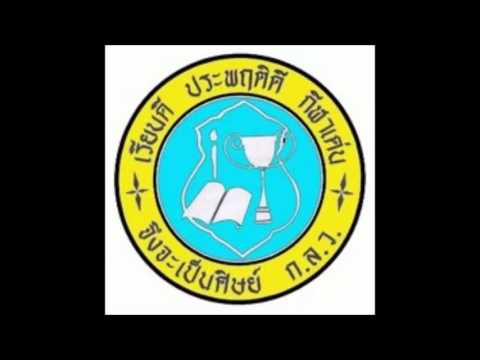 แผนพัฒนาตนเองของข้าราชการครู(ID Plan)ภาคเรียนที่ ๑ ปีการศึกษา ๒๕๖๑ชื่อ………………………………………………………………..ตำแหน่ง…………. วิทยฐานะ………………………………กลุ่มสาระการเรียนรู้ / ฝ่าย ………………………………..โรงเรียนกันทรลักษ์วิทยา	อำเภอกันทรลักษ์ 	จังหวัดศรีสะเกษสำนักงานเขตพื้นที่การศึกษามัธยมศึกษา เขต ๒๘ (ศรีสะเกษและยโสธร)สำนักงานคณะกรรมการการศึกษาขั้นพื้นฐานกระทรวงศึกษาธิการคำนำ	แผนพัฒนาตนเองของข้าราชการครู (ID Plan) ฉบับนี้ได้จัดทำขึ้นเพื่อเป็นแนวทางการพัฒนางานในหน้าที่ของ ครูและบุคลกรทางการศึกษา  เพื่อเป็นกรอบในการปฏิบัติงานให้เป็นไปตามเป้าหมายที่กำหนดไว้  ตลอดจนเพื่อยกระดับคุณภาพการศึกษามัธยมศึกษา โรงเรียนกันทรลักษ์วิทยา ภาคเรียนที่ ๑ ปีการศึกษา  ๒๕๖๑ ให้สูงยิ่งขึ้น                        						            ……………………………….สารบัญเรื่อง											หน้าส่วนที่ ๑ ข้อมูลส่วนบุคคล								.……..ส่วนที่ ๒ ความต้องการในการพัฒนา       						.……..อันดับความสำคัญสมรรถนะที่จะพัฒนาวิธีการ/รูปแบบการพัฒนาระยะเวลาในการพัฒนาระยะเวลาในการพัฒนาการขอรับการสนับสนุนจากหน่วยงานประโยชน์ที่คาดว่าจะได้รับเริ่มต้นสิ้นสุดลำดับที่เรื่องหน่วยงานจำนวนชั่วโมงหมายเหตุ